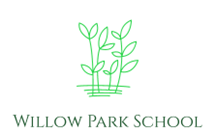 Application FormTitle: Forename: Surname:Previous Name:Mobile Telephone:	Home Telephone:Date of Birth: Email Address:Home Address:National Insurance Number:			Are you eligible to work in the UK?		YES	/	NoAre you applying for this job as Part time or Full Time?	Part Time/	Full TimeSupporting StatementUse this space to explain why you’re right for this job. Include any experiences, skills or other information which you think makes you suited to this particular role. Your application may not be considered if you don’t tailor to this role.Employment HistoryPlease supply information regarding your employment history from the past 10 years. Job TitleEmployerLocationI currently work hereDate From:			Date to:Summary of Main duties:Reason For Leaving:Topics/subjects taught:Job TitleEmployerLocationI currently work hereDate From:			Date to:Summary of Main duties:Reason For Leaving:Topics/subjects taught:Do you have any gaps in your employment history? 	YES	/	NOIf yes, please explain the reasons for the gaps and include datesTeaching InformationPlease give details of the subjects you have previously taughtPlease give details of the age range of students you have previously taughtDFE Number:Do you have qualified teacher status? 		YES	/	NOI have a National Professional Qualification HeadshipI am a member of the Teachers Pension SchemeTeaching QualificationsTeacher training provider?Location:Teaching Qualification:Date from:					Date to:Continued Professional DevelopmentAre you a member of any professional bodies such as subject associations? Add detailsEducationUniversity/CollegeSubjectQualification e.g. BA (Hons)Result e.g. 2:1Year from:					Year to:EducationQualifications e.g. GCSE, A LevelAdditional SkillsPlease give details of any skills, hobbies or abilities that you think would be useful to share with potential employer.I hold a full current driving licenseReferencesReferees will be asked about whether the applicant has been the subject of any safeguarding concerns. Where possible you should include your current or most recent employer as a referee. Referees should be a senior person with the appropriate authority.First RefereeI am happy for a potential employer to contact the referee prior to interview		Name of RefereePosition held				Name of organisationHow do you know the referee?AddressContact phone numberEmail addressSecond RefereeI am happy for a potential employer to contact the referee prior to interview	Name of RefereePosition held				Name of organisationHow do you know the referee?AddressContact phone numberEmail addressEqual Opportunities MonitoringNationalityCultural/Ethnic BackgroundDate of BirthGender IdentitySexual OrientationReligion/beliefDo you consider yourself to be disabled according to the definition?  YES 	/	NOThe equality Act 2010 defines a person as having a disability if she/he has a physical or mental impairment that has a ‘substantial’ and ‘long-term’ negative effect on his/her ability to do normal daily activities.If your selected for interview are there any special arrangements the employer should make for you?Please give detailsDeclarationsAre there any restrictions on you being resident or being employed in the UK?YES	/	NoPlease give detailsHave you lived outside the UK for more than 3 months in the past 5 years?YES	/	NOIf yes please provide details. Please specify which countries and the month and year those stays started and ended.UK employers will normally ask you for a police certificate of good conduct from the other countries you’ve lived in.If your currently registered with the DBS update service, please provide your registration numberDate your DBS certificate was originally issuedI certify to the best of my knowledge and belief the information given in this application is true and accurate. I understand that if the information is false or misleading it will disqualify me from my appointment or after appointment could lead to a disciplinary action or dismissal. I acknowledge that where this form is submitted electronically and without a signature, electronic receipt of this form by the employer will be deemed equivalent to submission of a signed version and will constitute confirmation of the declaration.Signed								DateProviderCourseDates from and toSchool/CollegeDates fromDates toSubjectLevelGradeDate Achieved